XX your school name XX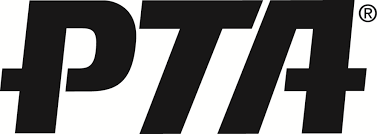 2023 Bike Rodeo Winner       Name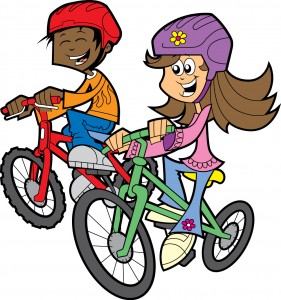        xth Place      xth Grade Boys            Congratulations!    _________________________________________________________    XXXXX, Bike Rodeo Chairperson    _________________________________________________________    XXXXX, Principal